Vedlegg 7 Mal for ordkort forsideOrd 1 - fremsideOrd 3 - fremsideOrd 2 - fremsideOrd 4 - fremsideOrd 5 - fremside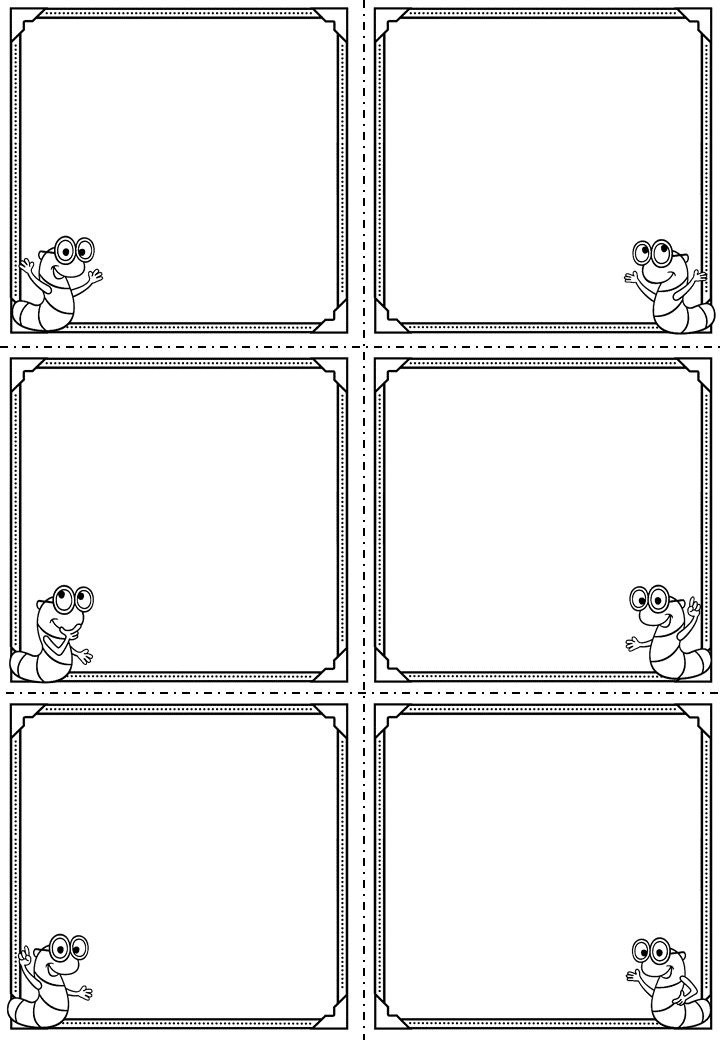 Ord 6 - fremsideVedlegg 7 Mal for ordkort baksideOrd 2 - baksideHer kan du skrive inn norsk versjon, hva begrepet betyr m.m.Ord 4 - baksideHer kan du skrive inn norsk versjon, hva begrepet betyr m.m.Ord 1 - baksideHer kan du skrive inn norsk versjon, hva begrepet betyr m.m.Ord 3 - baksideHer kan du skrive inn norsk versjon, hva begrepet betyr m.m.Ord 6 - bakside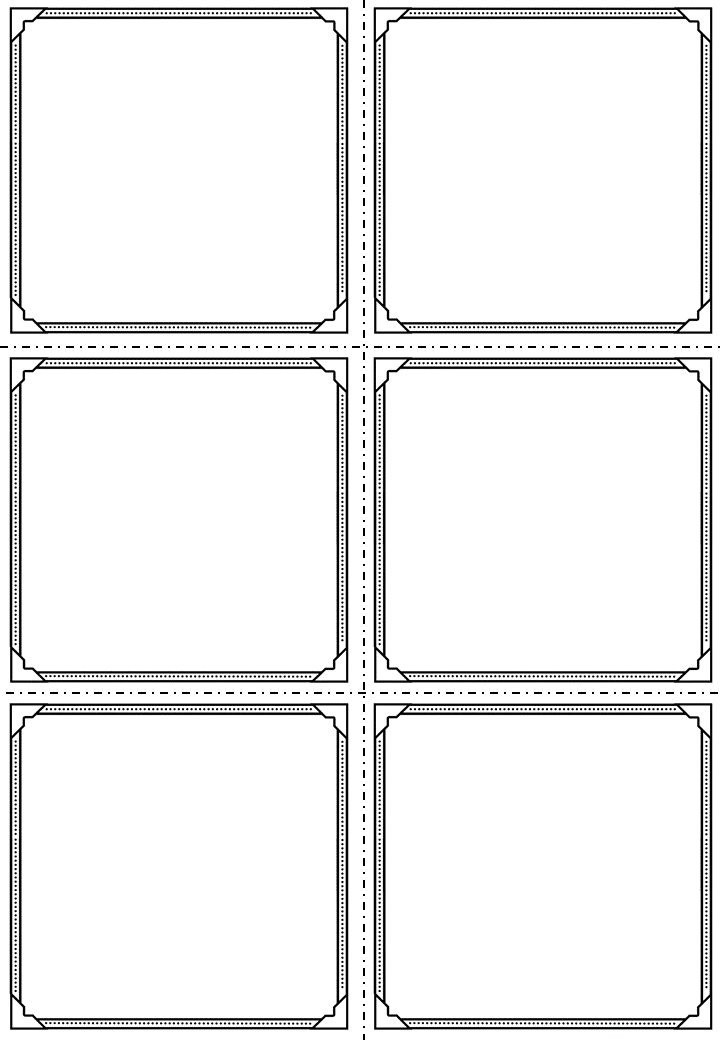 Her kan du skrive inn norsk versjon, hva begrepet betyr m.m.Ord 5 - baksideHer kan du skrive inn norsk versjon, hva begrepet betyr m.m.